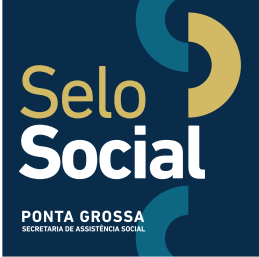 TERMO DE ADESÃOPelo presente Termo de Adesão, a Empresa _______________________________________________________________Inscrita no CNPJ sob n° ________________________________________, com endereço nesta cidade, resolve ADERIR ao Programa SELO SOCIAL DE PONTA GROSSA, vinculado à Secretaria Municipal Políticas Públicas Sociais, da Prefeitura Municipal de Ponta Grossa, mediante as condições expressas no regulamento do referido programa.Ponta Grossa,    de        de 2018.___________________________	         ___________________________	MUNÍCIPIO DE PONTA GROSSA  		NOME DA EMPRESACOORDENADOR SELO SOCIAL		NOME DO REPRESENTANTETESTEMUNHAS______________________________   ______________________________CADASTRO EMPRESA – SELO SOCIALRAZÃO SOCIAL: NOME FANTASIA:CNPJ:ENDEREÇO:CEP:TELEFONE/FAX:E-MAIL:RESUMO DE ATIVIDADE:NÚMERO DE COLABORADORES: RESPONSÁVEL PELA EMPRESA: RESPONSÁVEL PELO PROGRAMA SOCIAL: (nome / e-mail / telefone celular / departamento) A EMPRESA POSSUI ACESSIBILIDADE? DE QUE FORMA?A EMPRESA DESENVOLVE ALGUM PROGRAMA REFERENTE A:   (   )  EDUCAÇÃO   (   ) SAÚDE   (   ) CRIANÇA E ADOLESCENTE   (   ) MEIO AMBIENTE(   ) VOLUNTARIADO EMPRESARIAL(   ) ASSISTÊNCIA SOCIAL(   ) CULTURA(   ) ESPORTE E LAZER(   ) GERAÇÃO DE RENDA